Publicado en Madrid el 29/02/2016 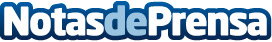 Estructuras societarias en LuxemburgoLa consultora fiscal internacional suiza, Foster Swiss, especializada en la constitución de todo tipo de estructuras mercantiles en diversas jurisdicciones, ha publicado un nuevo informe sobre realidad bancaria, financiera y jurídica en Luxemburgo. Se trata de un análisis y seguimiento actualizado de esta jurisdicciónDatos de contacto:Foster SwissNota de prensa publicada en: https://www.notasdeprensa.es/estructuras-societarias-en-luxemburgo Categorias: Finanzas Sociedad Emprendedores http://www.notasdeprensa.es